St Ninian’s High School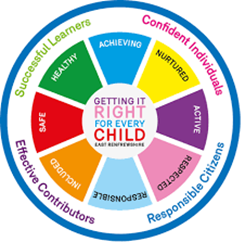 PSHE NewsletterWeek Beginning 21st August 2017 Focus:• Inaugural Mass: Thursday 31st August, 7pm. All warmly     welcome.• No Litter / Courtesy Counts / Pupils out of class• Standards and Expectations – making the most of the educational opportunities offered and contributing to the well-being of others.• Mobile ‘Phones / ipods – please ensure the policy is applied in all classes. ‘Phones should not be out when moving between classes.Daily PrayersDisco for S1 and S2 Tuesday 29th August 7pm – 9pmSaltire AwardsAs you return to school after the summer break, please make sure that you are proactive in recording volunteering hours in order to gain a Saltire Award. Please visit Bridge the Gap http://bridgethegap.co/ a new go to website for updates and opportunities in East Renfrewshire for young people. This is a website, built by and for the young People of East Renfrewshire. You can find more information about Volunteering in East Renfrewshire, Volunteering Awards, Work & Training, and much more here. Please be aware that hours used towards other awards such as Duke of Edinburgh can be counted towards the Saltire award as well.Please note that all Saltire submissions should be made directly to Miss Howard to ensure hours are recorded. Please see Miss Howard for all information relating to Saltire Awards.S1ASSEMBLY/Nil by mouth talk - Friday 25th August, Period 3 for 1a1 to 1a5.  Please register and take to forum with school bagsInduction SlidesPupil Wifi and Responsible User Agreement – Go over with class. First Week in St. Ninian’sPupil Council Nominations to be completed ASAP.  Please forward names to year head. S2ASSEMBLY/Nil by mouth talk - Thursday 24th August, Period 3 and Period 7.  Please register and take to forum with school bagsInduction SlidesPupil Wifi and Responsible User Agreement – Cover with class. Study Skill’s for year aheadPupil Council Nominations to be completed ASAP.  Please forward names to year head.S3Induction SlidesPupil Wifi and Responsible User Agreement – Go over with class. Pupil Council Nominations to be completed ASAP.  Please forward names to year head. S4Induction SlidesPupil Wifi and Responsible User Agreement – Go over with class. Urdu Class for Nat 5 and Higher begins Friday 25th August.  Please make those concerned aware of this.Pupil Council Nominations to be completed ASAP.  Please forward names to year head. Work Experience forms must be returned ASAP!!!S5Induction Slides   Pupil Wifi and Responsible User Agreement – Go over with class. Urdu Class for Nat 5 and Higher begins Friday 25th August.  Please make those concerned aware of this.Pupil Council Nominations to be completed ASAP.  Please forward names to year head. S6Induction SlidesPupil Wifi and Responsible User Agreement – Go over with class. Urdu Class for Nat 5 and Higher begins Friday 25th August.  Please make those concerned aware of this.Pupil Council Nominations to be completed ASAP.  Please forward names to year head. My World of WorkS6 ServiceT. Low